ΔΗΜΟΤΙΚΟ ΣΧΟΛΕΙΟ ΑΠΟΣΤΟΛΟΥ ΒΑΡΝΑΒΑ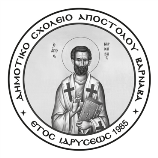 Τριών Ιεραρχών 8 τηλ. 22424365 / τηλεομ.. 22498768   email: dim-ap-varnavas-lef@schools.ac.cyΕΝΗΜΕΡΩΤΙΚΟ ΔΕΛΤΙΟ  ΝΟΕΜΒΡΙΟΣ 2022Αγαπητοί γονείς, Έχει ολοκληρωθεί το πρόγραμμα συναντήσεων γονέων-εκπαιδευτικών με μεγάλη επιτυχία και σας ευχαριστούμε για τη συνεργασία. Μπορείτε να αξιοποιείτε τις προγραμματισμένες ώρες επισκέψεων γονέων, για να ενημερώνεστε για την πρόοδο των παιδιών σας. Θα θέλαμε να σας επισημάνουμε κάποια θέματα, καθώς και να σας ενημερώσουμε για τις δραστηριότητες που προγραμματίζονται στη σχολική μας μονάδα το υπόλοιπο του Νοέμβρη.ΣΧΟΛΙΚΗ ΑΥΤΟΔΙΟΙΚΗΣΗ – ΟΡΓΑΝΩΣΗ ΜΑΘΗΤΩΝ ΣΕ ΕΠΙΤΡΟΠΕΣΣτο σχολείο μας θα λειτουργήσουν φέτος  δύο  επιτροπές  οι οποίες μαζί με το Κεντρικό Μαθητικό Συμβούλιο έχουν ως στόχο την ενεργό εμπλοκή των μαθητών στη ζωή του σχολείου, καθώς και στην καλλιέργεια της ενεργούς πολιτότητας. Οι επιτροπές είναι οι εξής: 1. Οικολογίας: Στόχος της επιτροπής είναι η οργάνωση του σχεδίου δράσης του σχολείου μας, καθώς και  δράσεων οι οποίες προάγουν την περιβαλλοντική συνείδηση στο σχολείο. « Τα φιλαράκια του περιβάλλοντος», βοηθούν στην ορθή διαχείριση των απορριμμάτων στο σχολείο , υποδεικνύοντας στα παιδιά να χρησιμοποιούν τους ορθούς κάδους. Η οικολογική επιτροπή  μαζί με εθελοντές/τριες  μαθητές/τριες της Ε΄τάξης συμμετείχαν στην εκστρατεία καθαριότητας ‘Let’s do it Cyprus”, καθαρίζοντας τον πεζόδρομο δίπλα από το σχολείο και την  πρόσοψη του σχολείου επί της οδού Αξιού.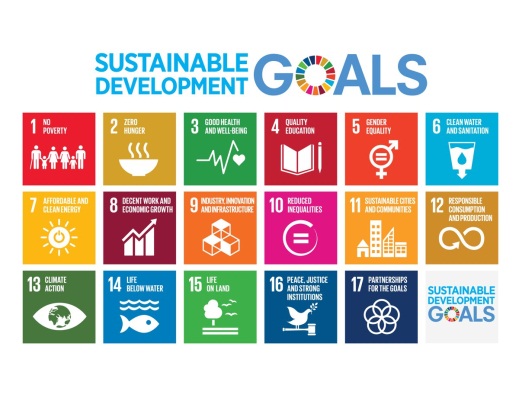 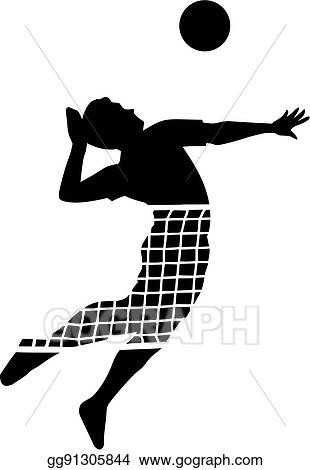 2. Παιχνιδιών:  Μετά από απουσία των παιχνιδιών διαλείμματος, οργανώθηκε πρόγραμμα για παιχνίδια στην αυλή. Τα παιδιά της επιτροπής θα φροντίζουν την οργάνωση των υλικών  για το κάθε παιχνίδι, καθώς και την τήρηση των κανόνων. Τo Κεντρικό Μαθητικό Συμβούλιο του σχολείου μας, έχει καταρτίσει τον κώδικα συμπεριφοράς του σχολείου, ο οποίος θα σας αποσταλεί  τις επόμενες μέρες.  Επίσης συμμετέχει στη δράση του Ερυθρού Σταυρού «Σακουλάκια Αγάπης», για τα οποία έχετε ήδη πάρει σχετική ανακοίνωση. 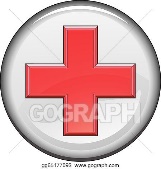 Το σχολείο μας συμμετείχε την περσινή σχολική χρονιά στο πρόγραμμα «Καταγράφουμε τη Μνήμη – Παραγωγή ντοκιμαντέρ από μαθητές και μαθήτριες» που υλοποιεί το Παιδαγωγικό Ινστιτούτου Κύπρου.  Η Προβολή έξι μαθητικών ντοκιμαντέρ τα οποία έχουν δημιουργηθεί στο πλαίσιο του εκπαιδευτικού αυτού προγράμματος, θα πραγματοποιηθεί το Σάββατο 19/11/2022  από τις 5.00μμ μέχρι τις 10.00μμ  στα πλαίσια του Εκπαιδευτικού Τμήματος του 5ου Φεστιβάλ Αρχαιολογικού, Εθνογραφικού και Ιστορικού Ντοκιμαντέρ Κύπρου ΑΕΙ, στις 19 και 20 Νοεμβρίου 2022, στην Αίθουσα Τελετών του Πανεπιστημίου Κύπρου, στα Κεντρικά Κτίρια του Πανεπιστημίου Κύπρου, Λεωφ. Καλλιπόλεως 75, 1678 στην Αγλαντζιά. Την προβολή μπορούν να παρακολουθήσουν όσοι το επιθυμούν. ΔΡΑΣΤΗΡΙΟΤΗΤΕΣ  ΣΤΗ ΣΧΟΛΙΚΗ ΜΑΣ ΜΟΝΑΔΑ – ΕΚΠΑΙΔΕΥΤΙΚΕΣ ΕΠΙΣΚΕΨΕΙΣ1/11/2022  Εκπαιδευτικό πρόγραμμα «Δέκαθλο Φυσικών Επιστημών». Τα παιδιά της Στ΄τάξης είχαν την ευκαιρία να πειραματιστούν  και να διαγωνιστούν σε θέματα των Φυσικών Επιστημών. Το πρόγραμμα πραγματοποιήθηκε στο σχολείο από το ΠΙΚ.2/11/2022: Εκπαιδευτική επίσκεψη στο Αιολικό Πάρκο Κόσιης (Ε΄τάξεις)8/11/2022: Εκπαιδευτική επίσκεψη στο Μουσείο Φυσικής Ιστορίας  στην  Carlsberg (Α΄- Δ’ τάξεις)11/11/2022: Παρουσίαση για το θεσμό και  λειτουργία του Μουσικού Σχολείου από εκπρόσωπο του Μουσικού σχολείου.(Στ΄τάξη)15/11/2022: Ημερίδα για την καταδίκη του ψευδοκράτους με τίτλο: «Φαντάσου να’ χαμε ειρήνη στην Κύπρο». Όλα παιδιά του σχολείου εργάστηκαν σε σταθμούς, με διαφορετικές  δημιουργικές δραστηριότητες. 18/11/2022: Θεατρική παράσταση «Το κόκκινο φόρεμα της Σαβέλ» από το θέατρο «Αντίλογος». Η παράσταση προσφέρεται δωρεάν από το σχολείο,  μέσα στα πλαίσια των προγραμμάτων που εφαρμόζονται στο σχολείο.22/11/2022: Διάλεξη από σχολιατρική υπηρεσία στην Α΄τάξη με θέμα: «Γνωρίζω το σώμα μου».29/11/2022: Εκπαιδευτικό πρόγραμμα από τον Οργανισμό Νεολαίας Κύπρου στο  Youth Makerspace Larnaka το οποίο προετοιμάζει παιδιά και νέους σε κρίσιμες δεξιότητες του 21ου αιώνα στους τομείς της επιστήμης, της τεχνολογίας και της μηχανικής σε συνδυασμό με την τέχνη, το σχεδιασμό και την κριτική σκέψη, ενώ παράλληλα ενισχύει την αυτοπεποίθησή τους!30/11/2022: Χριστουγεννιάτικη φωτογράφιση ( θα σταλεί σχετική ανακοίνωση)Από το σχολείο